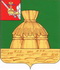 АДМИНИСТРАЦИЯ НИКОЛЬСКОГО МУНИЦИПАЛЬНОГО РАЙОНАПОСТАНОВЛЕНИЕ28.11.2022 года                                                                                 № 1093г. НикольскВ соответствии со статьей 44 Федерального закона от 31 июля 2020 года №248-ФЗ «О государственном контроле и муниципальном контроле в Российской Федерации», постановлением Правительства Российской Федерации от 25 июня 2021 года № 990 «Об утверждении Правил разработки и утверждения контрольными органами программы профилактики рисков причинения вреда (ущерба) охраняемым законом ценностям», в целях предупреждения нарушений требований земельного законодательства на территории сельских поселений Никольского муниципального района Вологодской области (далее-Муниципальный земельный контроль), администрация Никольского муниципального районаПОСТАНОВЛЯЕТ: Утвердить прилагаемую Программу профилактики рисков причинения вреда (ущерба) охраняемым законом ценностями при осуществлении муниципального земельного контроля на территории сельских поселений Никольского муниципального района на 2023 год.          2. Настоящее постановление вступает в силу после официального опубликования в газете «Авангард» и подлежит размещению на официальном сайте администрации Никольского муниципального района в информационно-телекоммуникационной сети «Интернет».Руководитель администрации						Никольского муниципального района 			                                 А.Н. БаданинаУтверждена постановлением Администрации Никольского муниципального района                                                                         от 28.11.2022 г.   №  1093 Программапрофилактики рисков причинения вреда (ущерба) охраняемым законом ценностями при осуществлении муниципального земельного контроля натерритории сельских поселений Никольского муниципального районаВологодской области на 2023 годОбщие положенияНастоящая программа профилактики рисков причинения вреда (ущерба)охраняемым законом ценностями при осуществлении муниципального земельного контроля на территории сельских поселений Никольского муниципального района Вологодской области на 2023 год (далее-Программа) разработана для своевременного предупреждения администрацией  Никольского муниципального района (далее-Администрация) нарушений требований земельного законодательства на территории сельских поселений Никольского муниципального района Вологодской области (далее-муниципальный земельный контроль).Данная программа направлена на достижение общественно значимых результатов, посредством проведения профилактических мероприятий, которые, в свою очередь, являются приоритетным по отношению к проведению контрольных мероприятий (проверок).Анализ текущего состояния осуществления вида контроля, описание текущего уровня развития профилактической деятельности администрации, характеристика проблем, на решение которых направлена программа профилактики рисков причинения вредаОбъектами при осуществлении вида муниципального земельного контроля являются: объекты земельных отношений, а также деятельность, действия (бездействие), результаты деятельности граждан и организаций на территории сельских поселений Никольского муниципального района, в рамках которых должны соблюдаться обязательные требования земельного законодательства, в том числе предъявляемые к указанным гражданам и организациям (далее- объект контроля).Главной задачей Администрации при осуществлении муниципального контроля является переориентация контрольной деятельности на объекты повышенного риска и усиление профилактической работы в отношении всех объектов контроля, обеспечивая приоритет проведения профилактики.В 2022 году Администрацией осуществлялся муниципальный земельный контроль в отношении физических лиц (10 проверок), в отношении юридических лиц (1 проверка).В результате муниципального земельного контроля нарушений со стороны юридических лиц не выявлено.Физическими лицами допускались правонарушения, предусмотренные пунктом 3 статьи 8.8 Кодекса Российской Федерации об административных правонарушениях: неиспользование земельного участка, предназначенного для жилищного или иного строительства, садоводства, огородничества, в указанных целях в случае, если обязанность по использованию такого земельного участка в течение установленного срока предусмотрена федеральным законом.В целях предупреждения нарушений контролируемыми лицами обязательных требований, требований, установленных муниципальными правовыми актами в сфере муниципального контроля, устранения причин, факторов и условий,  способствующих указанным нарушениям, Администрацией осуществились мероприятия по профилактике таких нарушений в соответствии с программой профилактики нарушений юридическими лицами и индивидуальными предпринимателями обязательных требований при осуществлении муниципального контроля в отношении расположенных в границах сельских поселений и на межселенной территории Никольского муниципального района объектов земельных отношений на 2022 год, утвержденной постановлением администрации Никольского муниципального района от  18.12.2020 №1175В частности, на официальном сайте Администрации в сети «Интернет» размещались перечни нормативных актов или их отдельных частей, содержащих обязательные требования, оценка соблюдения которых является предметом муниципального контроля, а также текстов соответствующих нормативных правовых актов.Осуществлялось информирование юридических лиц, индивидуальных предпринимателей по вопросам соблюдения отдельных требований, в том числе посредством разработки и опубликования руководств по соблюдению обязательных требований, разъяснительной работы в средствах массовой информации и иными способами.В ходе проведения муниципального земельного контроля Администрацией одновременно велась разъяснительная работа.Предостережения о недопустимости нарушения обязательных требований в соответствии с частями 5-7 статьи 8.2 Федерального закона от 26 декабря 2008 года №248-ФЗ "О государственном контроле (надзоре) и муниципальном контроле в Российской Федерации", также в соответствии с постановлением правительства Российской Федерации от 10 марта 2022 года №336 «Об особенностях организации и осуществления государственного контроля (надзора), муниципального контроля» не выдавались.Таким образом, учитывая значительный объем работы, проделанной, в 2022 году, можно с уверенностью сказать об устойчивой положительной динамике в урегулировании земельных правоотношений и постепенным возрастанием роли муниципального земельного контроля в сфере землепользования. Однако в связи с тем, что нарушения земельного законодательства выявляются каждый год, необходимо продолжать активную работу в области муниципального земельного контроля.Цели и задачи реализации положений настоящей программыЦелями настоящей программы являются:Стимулирование добросовестного соблюдения гражданами, в том числе осуществляющими предпринимательскую деятельность, являющимися индивидуальными предпринимателями, а также организациями, являющимися юридическими лицами (далее-контролируемые лица) требований земельного законодательства, а также минимизация риска причинения вреда (ущерба) охраняемым законом ценностям, вызванного возможными нарушениями требований земельного законодательства ( снижение потенциальной выгоды от таких нарушений ).Устранение причин и факторов, способствующих нарушениям требований земельного законодательства.Создание благоприятных условий для скорейшего доведения требований земельного законодательства до контролируемых лиц, повышение информированности о способах их соблюдения.Задачами настоящей программы являются:Формирование у контролируемых лиц единообразного  понимания требований земельного законодательства.Повышение прозрачности деятельности при осуществлении муниципального земельного контроля.Выявление наиболее часто встречающихся случаев нарушений требований земельного законодательства, подготовка и размещение на официальном интернет-сайте соответствующих руководств в целях недопущения указанных нарушений.Перечень профилактических мероприятий, сроки (периодичность) их проведенияВ соответствии с положением о муниципальном земельном контроле на территории сельских поселений Никольского муниципального района, утвержденным решением Представительного Собрания Никольского муниципального района от 12 октября 2021 года №91ИнформированиеОбъявление предостереженияКонсультированиеПеречень профилактических мероприятий с указанием сроков (периодичности) их проведения, ответственных за их осуществление указаны в приложении в программе.Показатели результативности и эффективности программы профилактики рисков причинения вредаДля оценки результативности и эффективности Программы устанавливаются следующие показатели результативности и эффективности;Количество проведенных профилактических мероприятий;Количество контролируемых лиц, в отношении которых проведены профилактические мероприятия;Доля нарушений, выявленных в ходе проведения контрольных (надзорных) мероприятий, от общего числа контрольных (надзорных) мероприятий, осуществленных в отношении контролируемых лиц-35%;Показатель рассчитывается как процентное соотношение количества нарушений, выявленных в ходе проведения контрольных мероприятий, к общему количеству проведенных контрольных мероприятий;Доля профилактических мероприятий в объеме контрольных мероприятий-70%;Показатель рассчитывается как отношение количества проведенных профилактических мероприятий к количеству проведенных контрольных мероприятий. Ожидается ежегодный рост указанного показателя.Сведения о достижении показателей результативности и эффективности Программы включаются Администрацией в состав доклада о муниципальном контроле в соответствии со статьей 30 Федерального закона от 31.07.2020 3248-ФЗ «О государственном контроле (надзоре) и муниципальном контроле в Российской Федерации»Перечень профилактических мероприятий, сроки (периодичность) их проведения Об утверждении Программы профилактики рисков причинения вреда (ущерба) охраняемым законом ценностями при осуществлении муниципального земельного контроля на территории сельских поселений Никольского муниципального района на 2023 годПриложение к Программе профилактики рисков причинения вреда (ущерба) охраняемым законом ценностям при осуществлении муниципального земельного контроля на территории сельских поселений Никольского муниципального района Вологодской области на 2023 год№Вид мероприятияФорма мероприятияПодразделение и (или) должностные лица администрации, ответственные за  реализацию мероприятияСроки (периодичность) их проведения1.ИнформированиеРазмещение сведений, предусмотренных частью 3 статьи 46, статьей 21 Федерального закона №248-ФЗ на официальном сайте, в средствах массовой информации, через федеральную государственную информационную систему «Единый портал государственных и муниципальных услуг (функций)»Комитет по управлению имуществом администрации Никольского муниципального районаПо мере необходимости в течение года1.ИнформированиеПроведение публичных мероприятий (собраний, совещаний, семинаров) с контролируемыми лицами в целях их информированияКомитет по управлению имуществом администрации Никольского муниципального районаПо мере необходимости в течение года2.Объявление предостереженияОбъявление предостережений контролируемым лицам для целей принятия мер по обеспечению соблюдения обязательных требований Комитет по управлению имуществом администрации Никольского муниципального районаВ течение года (при наличии оснований)3.КонсультированиеПроведение консультаций по обращениям контролируемых лиц и их представителей по вопросам, связанным с организацией и осуществлением муниципального контроля.Консультирование осуществляется по телефону, посредством видеоконференцсвязи, на личном приеме, либо в ходе проведения профилактических мероприятий, контрольных мероприятий.Комитет по управлению имуществом администрации Никольского муниципального районаВ течение года (при обращении)